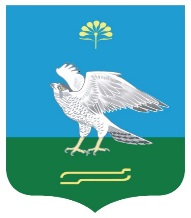 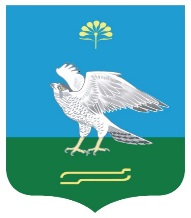                                                                   №  1                                                             О внесении изменений  в постановление главы администрации сельского  поселения Зильдяровский  сельсовет  от  11.05.2022 г. № 28  «Об утверждении административного регламента предоставления муниципальной услуги “Дача письменных разъяснений налогоплательщикам по вопросам применения нормативных правовых актов сельского поселения Зильдяровский сельсовет муниципального района Миякинский район Республики Башкортостан о местных налогах и сборах”В соответствии с Налоговым кодексом Российской Федерации, Федеральным законом от 27.07.2010  г. № 210-ФЗ «Об организации предоставления государственных и муниципальных услуг», Федеральным законом от  24.11.1995 г. № 181-ФЗ «О социальной защите инвалидов в Российской Федерации», в целях приведения в соответствие с действующим законодательством муниципальных нормативных правовых актов и рассмотрев протест  прокуратуры  Миякинского  района   №12-01/32-23-20800058 от 11.01.2023 на постановление главы администрации сельского  поселения Зильдяровский     сельсовет  от  11.05.2022 г. № 28  «Об утверждении административного регламента предоставления  муниципальной услуги “Дача письменных разъяснений налогоплательщикам по вопросам применения нормативных правовых актов сельского поселения Зильдяровский сельсовет муниципального района Миякинский район Республики Башкортостан о местных налогах и сборах”Постановляю:1.Внести в Административный регламент следующие изменения:1) пункт 1.2 изложить в следующей редакции: - Заявителями на получение муниципальной услуги являются организации и физические лица, признаваемые в соответствии с Налоговым кодексом Российской Федерации налогоплательщиками, налоговыми агентами, их законные или уполномоченные представители (далее - заявители).       Законными представителями налогоплательщика - организации признаются лица, уполномоченные представлять указанную организацию на основании Налогового кодекса Российской Федерации или ее учредительных документов, доверенности, оформленной в соответствии с законодательством Российской Федерации.       Законными представителями налогоплательщика - физического лица признаются лица, выступающие в качестве его представителей в соответствии с гражданским законодательством Российской Федерации.      Уполномоченным представителем налогоплательщика признается физическое или юридическое лицо, уполномоченное налогоплательщиком представлять его интересы в отношениях с налоговыми органами (таможенными органами), иными участниками отношений, регулируемых законодательством о налогах и сборах.2) пункт 2.6.2. изложить в следующей редакции:  - При предоставлении муниципальной услуги запрещено требовать от заявителя представления документов и информации или осуществления действий, представление или осуществление которых не предусмотрено нормативными правовыми актами, регулирующими отношения, возникающие в связи с предоставлением муниципальной услуги, а также  предоставления на бумажном носителе документов и информации, электронные образы которых ранее были заверены в соответствии с пунктом 7.2 части 1 статьи 16  Федерального закона 210 -ФЗ, за исключением случаев, если нанесение отметок на такие документы либо их изъятие является необходимым условием предоставления государственной или муниципальной услуги, и иных случаев, установленных федеральными законами.       3)пункт 2.14. изложить в следующей редакции:            Показателями оценки доступности услуги являются:- транспортная доступность к местам предоставления услуги (не более 10 минут ходьбы от остановки общественного транспорта);- размещение информации о порядке предоставления услуги на Едином портале государственных и муниципальных услуг;- размещение информации о порядке предоставления услуги на официальном сайте Администрации;- в целях обеспечения беспрепятственного доступа заявителей передвигающихся на инвалидных колясках, вход в здание и помещения, в которых предоставляется муниципальная услуга, оборудуются пандусами, поручнями, тактильными (контрастными) предупреждающими элементами, иными специальными приспособлениями, позволяющими обеспечить беспрепятственный доступ и передвижение инвалидов, в соответствии с законодательством Российской Федерации о социальной защите инвалидов.- при предоставлении муниципальной услуги инвалидам обеспечиваются:- возможность беспрепятственного доступа к объекту (зданию, помещению), в котором предоставляется муниципальная услуга;- возможность самостоятельного передвижения по территории, на которой расположены здания и помещения, в которых предоставляется муниципальная услуга, а также входа в такие объекты и выхода из них, посадки в транспортное средство и высадки из него, в том числе с использованием кресла-коляски;- сопровождение инвалидов, имеющих стойкие расстройства функции зрения и самостоятельного передвижения;- надлежащее размещение оборудования и носителей информации, необходимых для обеспечения беспрепятственного доступа инвалидов зданиям и помещениям, в которых предоставляется муниципальная услуга, и к муниципальной услуге с учетом ограничений их жизнедеятельности;- дублирование необходимой для инвалидов звуковой и зрительной информации, а также надписей, знаков и иной текстовой и графической информации знаками, выполненными рельефно-точечным шрифтом Брайля;- допуск сурдопереводчика и тифлосурдопереводчика;- допуск собаки-проводника при наличии документа, подтверждающего ее специальное обучение, на объекты (здания, помещения), в которых предоставляются услуги;- оказание инвалидам помощи в преодолении барьеров, мешающих получению ими услуг наравне с другими лицами.- для парковки специальных автотранспортных средств инвалидов на стоянке (парковке) выделяется не менее 10% мест (но не менее одного места) для бесплатной парковки транспортных средств, управляемых инвалидами I, II групп, а также инвалидами III группы в порядке, установленном Правительством Российской Федерации, и транспортных средств, перевозящих таких инвалидов и (или) детей-инвалидов. Указанные места для парковки не должны занимать иные транспортные средства.В случаях, если существующее административное здание и объекты социальной, инженерной и транспортной инфраструктур невозможно полностью приспособить с учетом потребностей инвалидов, необходимо принимать меры для обеспечения доступа инвалидов к месту предоставления услуги, согласованные с одним из общественных объединений инвалидов, осуществляющих свою деятельность на территории района, меры для обеспечения доступа инвалидов к месту предоставления услуги либо, когда это возможно, обеспечить предоставление необходимых услуг по месту жительства инвалида или в дистанционном режиме.         2.  Настоящее постановление подлежит официальному опубликованию и размещению на официальном сайте Администрации сельского поселения Зильдяровский  сельсовет   и обнародованию на информационном стенде в здании администрации сельского поселения Зильдяровский сельсовет.          3. Контроль за исполнением постановления оставляю за собой.Глава  сельского поселения                                        З.З.Идрисов